 FEDERAL COMMUNICATIONS COMMISSION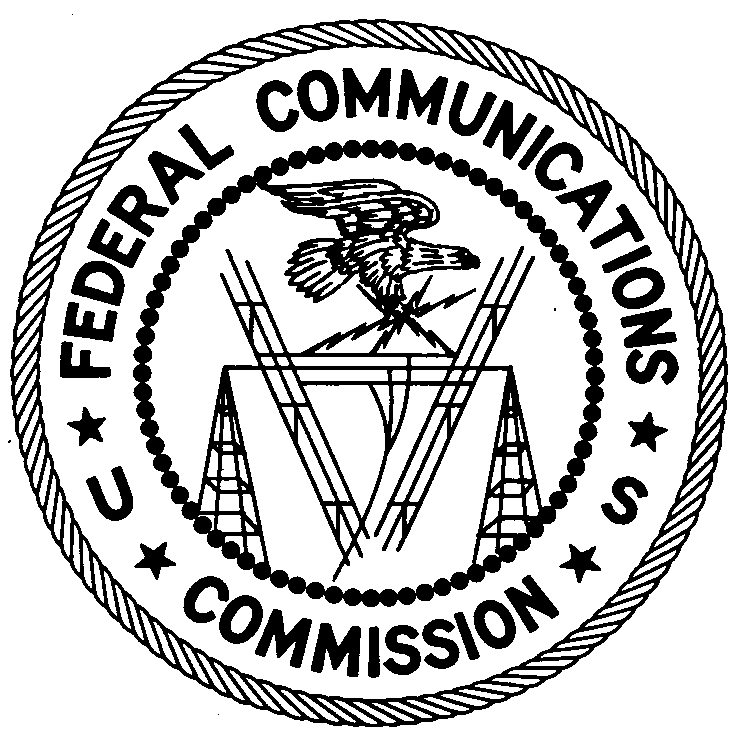 ENFORCEMENT BUREAUREGION ONEColumbia Regional OfficeP.O. Box 130Columbia, Maryland 21045FIELD@FCC.GOV(301) 725-1996              April 30, 2018Rand Redhots, LLCAttn: Richard BartellDes Plaines, IL 60016NOTICE OF UNLICENSED OPERATION	Case Number: EB-FIELDNER-18-00026492On March 22, 2018, an Agent from the Chicago Office of the Federal Communications Commission’s (FCC or Commission’s) Enforcement Bureau (Bureau) investigated a complaint of an unauthorized Land Mobile Radio Service Station operating on the frequency 465.0375 MHz in Des Plaines, Illinois.  During an inspection, the Agent found that the staff working at the drive-through window at Rand Redhots were operating on 465.0375 MHz.  The Commission’s records show that no license was issued for your operation on 465.0375 MHz at this location in Des Plaines, Illinois. Radio stations must be licensed by the FCC pursuant to Section 301 of the Communication Act of 1934, as amended (Act).  The only exception to this licensing requirement is for certain transmitters using or operating at a power level or mode of operation that complies with the standards established in Part 15 of the Commission’s rules.  On March 22, 2018, you operated on frequency 465.0375 MHz without an authorization.  Thus, this station is operating in violation of Section 301 of the Act. You are hereby warned that operation of radio transmitting equipment without a valid radio station authorization constitutes a violation of the Federal laws cited above and may subject the operator to severe penalties, including, but not limited to, substantial monetary fines, in rem arrest action against the offending radio equipment, and criminal sanctions, including imprisonment.    UNLICENSED OPERATION OF THIS RADIO STATION MUST BE DISCONTINUED IMMEDIATELY.You have ten (10) days from the date of this notice to respond with any evidence that you have authority to operate granted by the FCC.  Your response should be sent to the address in the letterhead and reference the listed case number.  Under the Privacy Act of 1974, we are informing you that the Commission’s staff will use all relevant material information before it to determine what, if any, enforcement action is required to ensure your compliance with FCC Rules.  This will include any information that you disclose in your reply.You may contact this office if you have any questions.David C. DombrowskiRegional DirectorRegion OneEnforcement BureauFederal Communications CommissionAttachments:	Excerpts from the Communications Act of 1934, As Amended	Enforcement Bureau, "Inspection Fact Sheet", March 2005